Scoil Mhuire Machaire Árine 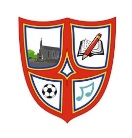 ANNUAL ADMISSION NOTICEin respect of admissions to the 2024/2025 school yearAdmission Policy and Application FormA copy of the school’s Admission Policy and the Application Form for Admission for the 2024-2025 school year is available as follows: –To download at: www.magherarneyns.comOn request: By emailing info@magherarneyns.com or writing to: Scoil Mhuire, Magherarney, Smithborough, Co. Monaghan H18 XR50 –please mark envelope ‘Admissions’PART 1 - Admissions to the 2024/2025 school yearApplication and Decision Dates for admission to 2023/2024The following are the dates applicable for admission to Junior Infants Number of places being made available in 2024/2025Note: the school will consider and issue decisions on late applications in accordance with the school’s admission policy.*Failure to accept an offer within the prescribed period above may result in the offer being withdrawnLe meas,Ms Nicola Fahy Acting PrincipalThe school will commence accepting applications for admission on  January 15th 2024The school shall cease accepting applications for admission on  February 16th 2024The date by which applicants will be notified of the decision on their application is     February 29th 2024The period within which applicants must confirm acceptance of an offer of admission isMarch       15th 2024The number of places being made available in Junior Infants is [if a composite class is required i.e. Junior and Senior infants in one classroom]20The number of places being made available in Junior Infants if a single stream class were possible 25